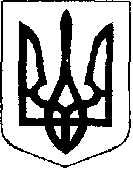                                                У К Р А Ї Н А  Жовківська міська радаЛьвівського району Львівської області    2-га сесія  VШ-го демократичного скликання 		         РІШЕННЯвід 10.12.2020 року   № 6 	м. ЖовкваПро затвердження Регламенту Жовківської міської ради VІІІ-го демократичного скликання	Керуючись ст.26 Закону України «Про місцеве самоврядування в Україні»,  Жовківська міська рада			В И Р І Ш И Л А:         1. Затвердити Регламент Жовківської міської ради VІІІ-го демократичного скликання (додається).         2. Контроль за виконанням рішення покласти на Жовківського міського голову, секретаря Ради, постійну комісію з питань регламенту, депутатської діяльності, етики, законності, регуляторної політики, дотримання прав людини, боротьби зі злочинністю, запобігання корупції та сприяння депутатській діяльності (З.Савіцька).Міський голова					Олег ВОЛЬСЬКИЙ